府民お問合せセンター　府民アンケート実施結果報告◆　2022年5月から府民の方へアンケートを実施しました（38日間）。よりよいお問合せセンターづくりのために、府民の方からたくさんのご意見をいただきました。
ご協力ありがとうございました。１．調査日時2022年5月23日 （月曜日）から2022年7月13日（水曜日）
9時から18時
土、日、祝日を除く38日間実施２．調査目的府民お問合せセンターの認知経路調査オペレーターの対応評価調査府民お問合せセンターの応対満足度調査３．調査方法調査目的１、２については府民の方からの電話による問合せの際に、
オペレーターがアンケート形式でヒアリング
調査目的３は音声ガイダンスによる調査■　 調査結果アンケート総依頼数：　422件　（前回402件）
有効回答：　323件　（前回309件）
無効回答（ガイダンスで回答に至らなかったもの）：　99件　（前回93件）１　認知経路Q1　【府民お問合せセンター】の電話番号はどちらでお知りになりましたか？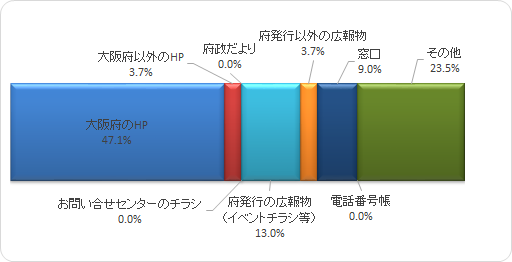 ２　応対に対する意見（オペレーターについて）Q2　応対時間や、話すスピード・言葉づかいなど、わたくしの応対で、よかった点、　　 気になる点などを簡単にお聞かせいただけませんか？府民の声（一部抜粋）　【良かった点】落ち着いていてよかった。スピーディーでよかった。話すスピードが丁度良かった。制度の内容がすごくよくわかった。こんなにわかりやすい説明は今までなかった。案内に間違いがあっても即座に訂正をしっかりしていた。悪いところがなかった。素晴らしかった。具体的。簡単に説明してくれた。スムーズな対応だった。テンポが良かった。助かりました。質問に対し確実に教えてもらえた。完璧でした。　【気になる点】気になる点についてのご指摘はございませんでした。３　府民満足度（センター全体のサービスについて）Q3　わたくしの応対を含めまして、総合して府民お問合せセンターのサービスは　　　10点満点で何点いただけますでしょうか？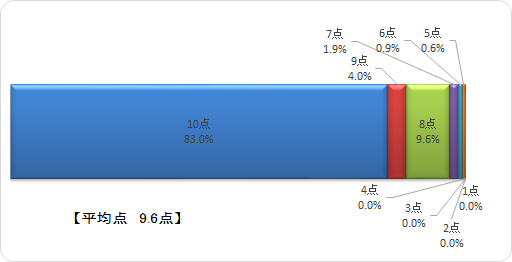 アンケートを終えて　　今回のアンケートは、323名の方にご回答いただきました。
　　まことにありがとうございました。